Service Folder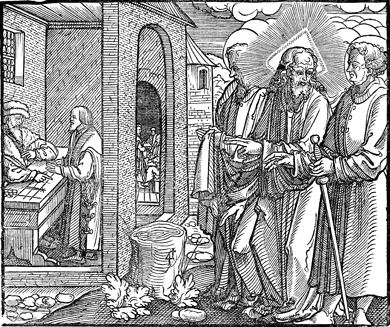 Ninth Sunday after TrinityAugust 13, 2017Emmanuel Lutheran Church4675 Bataan Memorial WestLas Cruces, New Mexico  88012(575) 382-0220 (church office) / (575) 636-4988 (pastor cell)www.GodWithUsLC.orgSts. Peter & Paul Lutheran MissionSilver City, New Mexicowww.peterandpaullutheran.orgRev. Paul A. Rydecki, Pastormember of the Evangelical Lutheran Diocese of North America (ELDoNA)ANNOUNCEMENTSWelcome!  	Emmanuel is a liturgical, traditional, historical, evangelical, catholic, orthodox, confessional Lutheran congregation, in communion with the Evangelical Lutheran Diocese of North America (ELDoNA). We believe that the Bible is the very Word of God, inspired and without any errors. We confess the truth of Scripture according to the Lutheran Book of Concord of 1580, without exception or reservation. We observe the calendar of the traditional Church Year and follow the Historic Lectionary. We celebrate the Divine Service (also known as the Mass) every Sunday and on other festivals, and we welcome visitors to hear the Word of God with us.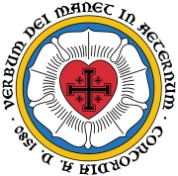 	With regard to Holy Communion, we ask our visitors to respect our practice of closed Communion, which means that only communicant members of our congregation or of other congregations in communion with us are invited to commune at the Lord’s Table here, after they have been examined and absolved. Classes are offered throughout the year by the pastor so that those who are interested in joining our Communion fellowship have the opportunity to learn about the Christian faith and our confession of it.The Order of Service is The Order of Holy Communion (page 15) from The Lutheran Hymnal (TLH). The Scriptures are read from the New King James Version (NKJV). The Propers (the parts that change from week to week) are noted on the following page of this Service Folder.Sunday School starts next week! Beginning next Sunday, August 20th, we will resume weekly Sunday School classes for children from pre-K through 5th grade. (Older children can join the adults for Bible Class.) We will begin with a short Bible story told by the pastor in the sanctuary, followed by re-telling and reinforcement of the story in the parsonage with the teachers (Amy, Karin and Audra). Parents are asked to arrive with their children before 9 AM so that we can begin each week promptly at 9:00 with the children ready to learn!A New Bible Class Series will also begin next week, studying Biblical doctrine with the aid of a book entitled Two Books Against the Papacy. All are encouraged to attend, and each family that is able is asked to contribute $8 (½ off the list price) for their copy of the book.EVENTS IN THE NEAR FUTURE…Wed., Aug. 16	-	Vespers, 6:30 PMSun., Aug. 20	-	Sunday School & Bible class, 9 AMDivine Service 10:15 AM (Trinity 10)PROPERS	Trinity 9 HYMNSOPENING HYMN	TLH #406 - Lord as Thou Wilt Deal Thou with MeHYMN (after the Creed)	TLH #430 - What Is the World to Me (st. 1-4, 8)HYMN (after General Prayer)	TLH #402 - O God, Forsake Me NotDISTRIBUTION HYMNS	TLH #313 - O Lord We Praise Thee		TLH #314 – Lord Jesus Christ, We Humbly Pray     Epistle:  1 Corinthians 10:6-13	 Gospel:  Luke 16:1-9THE INTROIT (after general Absolution)	Psalm 54:4-5; Ps. 54:1P	 (Antiphon)   BEHOLD, God is my | helper; *			The Lord is with those who up- | hold my life.	He will repay my enemies for their | evil. *			Cut them off in Your | truth, O Lord.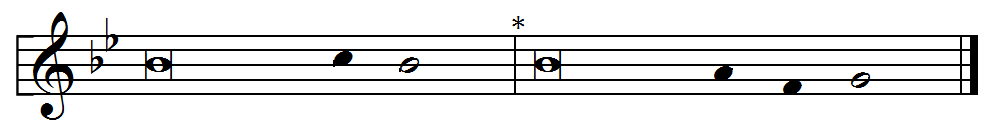 C	Save me, O God, by | Your name, *		And vindicate me | by Your strength.GLORIA PATRI (p.16): Glory be to the Father, and to the Son, and to the Holy Ghost;  as it was in the beginning, is now, and ever shall be, world without end. Amen.P	 (Antiphon)  The service continues with The Kyrie, p. 17.THE GRADUAL & HALLELUJAH (after the Epistle)	Psalm 8:1; 112:1P	O Lord, our Lord, how excellent is Your name in all | the earth, *C	Who have set Your glory a- | bove the heav’ns!P 	Alle- | luia! * Al- | leluia!C	Blessèd is the man who fears | the Lord, *Who delights greatly in His commandments. Al- | leluia!The service continues with The Gospel, p.21 in the hymnal.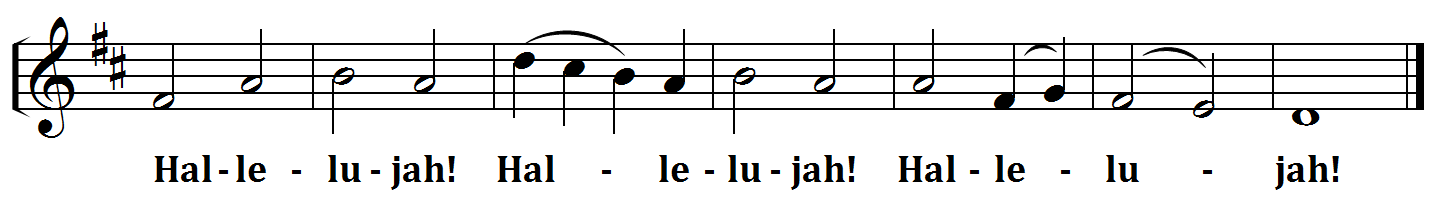 God’s Word at HomeThis week’s set of Bible readings, Small Catechism sections, and Bible verses to read and learn by heart at home:Bible Reading:	Genesis 1-12	Small Catechism:	First CommandmentYou shall have no other gods.What does this mean?We should fear, love, and trust in God above all things.Bible Passages to Learn by Heart:Genesis 1:1	In the beginning God created the heavens and the earth.Genesis 1:31	Then God saw everything that He had made, and indeed it was very good.Genesis 2:24	Therefore a man shall leave his father and mother and be joined to his wife, and they shall become one flesh.